Anlage: Angaben zu Kooperationspartnern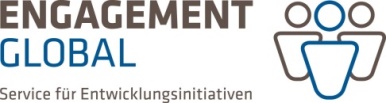 Weiterer Kooperationspartner in       (Land)Weiterer Kooperationspartner in       (Land)In welcher Rolle sind weitere Kooperationspartner beteiligt?Hinweis: Bitte geben Sie nur die jeweiligen Kontaktdaten der im Antrag nicht genannten Kooperationspartner an. Das Projekt wird im „Huckepackverfahren“ durchgeführt: Es existiert ein Kooperationsvertrag zwischen dem antragsstellenden Träger und dem unten genannten deutschen Kooperationspartner. Das Projekt wird mit Beteiligung vom entsprechenden Dachverband/Konsortium/Interessensverband durchgeführt.  Das Projekt wird mit Beteiligung eines weiteren Kooperationspartners bei der inhaltlichen Umsetzung durchgeführt. Das Projekt wird als multilaterales Projekt mit zwei Projektpartnern aus zwei afrikanischen Ländern durchgeführt.  Das Projekt wird als Dreieckskooperation mit einem Projektpartner aus einem afrikanischen Land und einem Projektpartner aus einem weiteren Land der OECD DAC-Liste durchgeführt. Beschreiben Sie kurz die Aufgaben, die der Kooperationspartner in dem Projekt übernehmen soll oder fügen Sie einen Kooperationsvertrag bei. Kontaktdaten weiterer KooperationspartnerKontaktdaten weiterer Kooperationspartner1. Trägernummer von Engagement Global (falls vorhanden)2. Name der Organisation3. Anschrift4. Land     , 5. Telefon+     6. E-Mail7. Websitewww.     Ansprechperson/-enAnsprechperson/-en8.Titel, Nachname     ,      9. Vorname10. Funktion11. Telefon+     12. E-Mail13. Fax+     